S P R I N G F I E L D      S C H O O L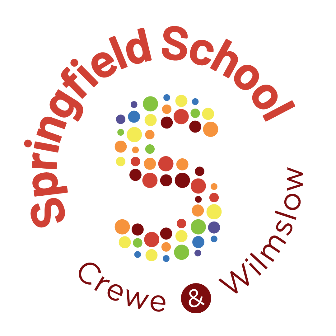 POLICY STATEMENT ON:Charging for Pupil ActivitiesIntroductionThis document sets out the Charging Policy of Springfield School and provides information to parents on the circumstances where the school would charge for activities, whether these are within school hours or out of school hours. It also provides information on activities where no charge is made.Educational Visits and Extra-curricular activitiesThe Governors will support off-site activities which the Headteacher considers to be of good educational value and complementary to the curriculum. Where costs are involved, parents will be asked to contribute so that each activity is as far as is possible self-funding. Springfield school staff and transport costs will be met by school. If funds received are insufficient, the visit may be underwritten by the School, or cancelled, at the discretion of the Headteacher.Where a pupil is entitled to Pupil Premium, according to Cheshire East guidelines:Use of PP should be linked to any of the following;Facilitating pupils’ access to educationFacilitating pupils' access to broader  curriculum  opportunitiesAdditional teaching and learning opportunitiesAlternative support and interventionEnsuring access to wider school opportunities and experiences, for example, residential visits, work experience, After School Clubs, cultural visits, etc.Where an activity is deemed by the Headteacher to meet any of the above criteria then the costs may be met from the pupil premium grant.Voluntary Contributions for Non Curriculum ActivitiesWhen organising school activities that are not part of the curriculum but enrich the educational experience of the children, the school will invite parents to contribute towards the cost of the activity. These contributions are necessary to fund the activity but are voluntary as the school cannot make contributions mandatory. The level of contribution is decided by the Head Teacher and is designed to cover the cost of the activity without affecting the schools budget allocation. Staff costs will always be met by school as will vehicle costs. There are circumstances where the school will contribute towards an activity, but if the school does not receive sufficient voluntary contributions, the school may decide to cancel the activity. If the activity goes ahead, it will include children whose parents have not paid any contribution. In these circumstances the school would not treat these children differently from any others.Parents have a right to know how each trip is funded and the school willprovide this information on request.Residential Visits for Curriculum ActivitiesIf the school organises a residential visit in school time or mainly school time, which is to provide education directly related to the National Curriculum, no charge is made for the education element. A charge will, however, be made to cover the costs of board and lodging. Activities which take place out of normal school hours, costs of hiring trained staff for specialist activities will be charged in addition to board and lodgings. Springfield staff costs and vehicle costs will be met by school.SwimmingThe school organises swimming lessons for all children. These take place in school time and, and although they exceed the National Curriculum requirement, the school does not levy a charge to parents.Sports ClubThe school organises gym club for groups of children. These take place inschool time and, and although they exceed the National Curriculum requirement, the school does not levy a charge to parentsHorse RidingThe school organises horse riding sessions provided by RDA. These takeplace in school time and, and although they exceed the National Curriculum requirement, the school does not levy a charge to parents.After School ActivitiesThe school offers additional after school activities on a termly basis for the secondary department.  A small contribution may be requested to cover any additional transport requirements.Damages or BreakagesA pupil responsible for non-accidental damage to school property, such asbooks, equipment, windows etc, will render the parent liable for the cost of repair or replacement. In cases of accidental damage to personal property within school application to be made to the Headteacher to cover full payment at his discretion or refer to the Chair of Governors if the claim is considered to be excessive.In any matter of dispute arising over interpretation, the Governors will be guided by the DfES and the Cheshire East Council regulations currently in use.UniformSchool present parents with a back pack and PE Bag on admission to the school. Children’s cardigans, sweatshirts and polo tops are available for sale from ‘Gooddies’ – link on the school website. Adult sizes reflect VAT.Gooddies embroider the uniform with the school logo included in the price.School does not accept responsibility for lost or damaged articles of clothing or any personal possessions.MinibusSchool currently have five minibuses with tailgates. The school minibuses are used during the school day and after school when necessary. A diary is kept in the office for reservations. Details of journeys made and the name of the driver is maintained in the school minibus log book. Springfield allows other schools and community groups to loan the bus at no cost.  They must however meet the insurance and driving licence criteria and put in fuel.  These requests are granted subject to availability of the vehicle. Insurance regulations do not cover the school vehicles to be used by private individuals.All drivers of the minibuses must be trained, assessed and licenced to drive minibuses.  School maintains a register of these drivers and holds copies of their licences.Policy reviewed:	AnnuallyNext review:		September 2024By whom?		Leadership and Management sub committee.